Podzimní oslavaProběhla na našem Domově podzimní oslava na počest vinobraní.  Přišel mezi nás pan Mottl, který nám poskytl menší výklad ohledně výroby burčáku a hned poté proběhla i jeho ochutnávka. K dobré náladě nám přišel zahrát na harmoniku pan Severa. Zahrál a zazpíval s našimi klienty známé hospodské a lidové písničky. Všem se setkání moc líbilo. Pochutnali si nejen na výborném burčáku, ale i na švestkovém koláči upečeném naší aktivizační spolu s klienty. 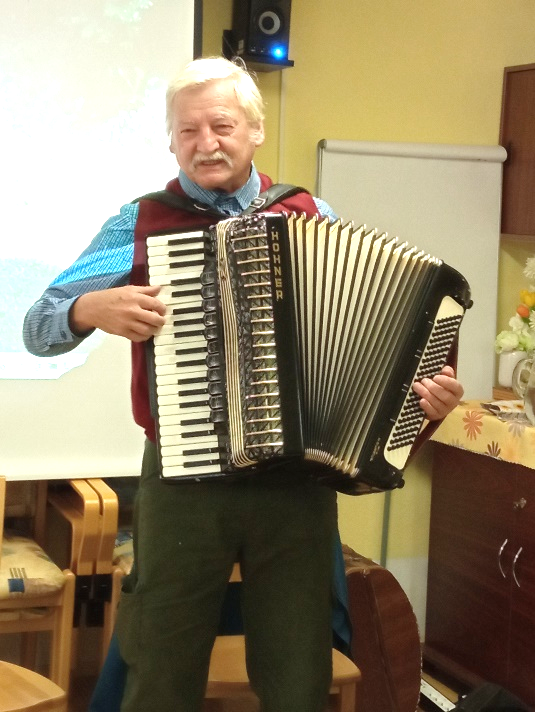 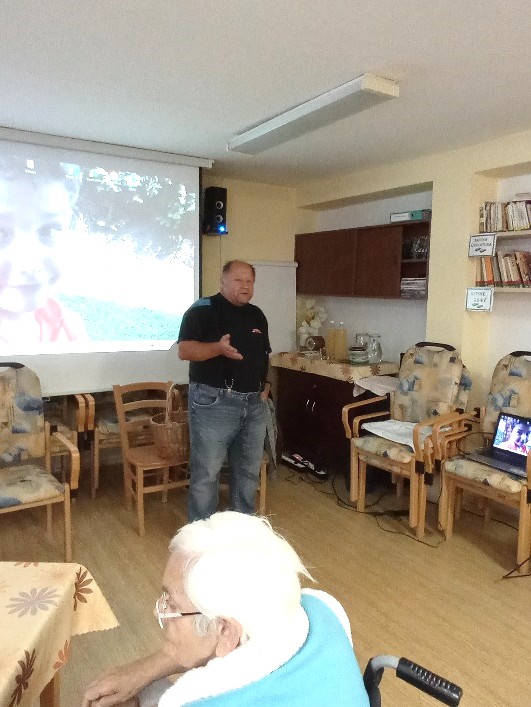 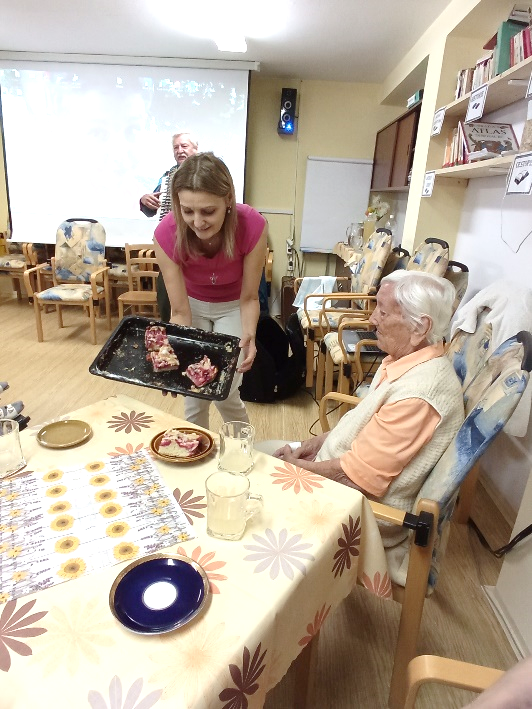 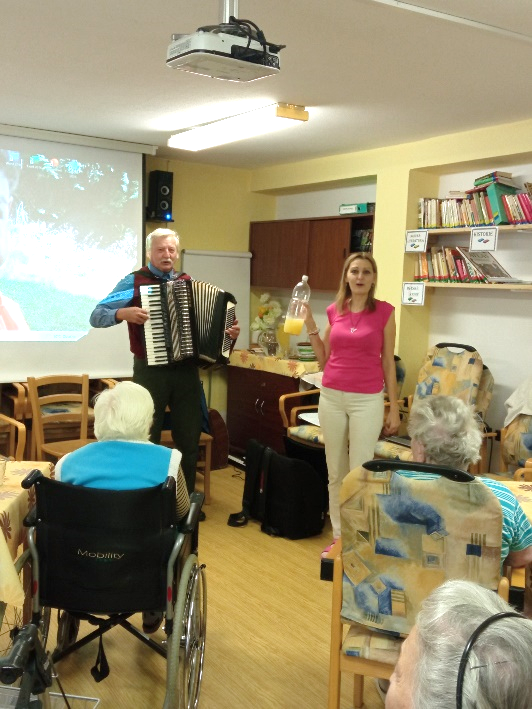 